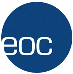 La multidisciplinarietà in oncologia: tumori neuroendocriniMartedì 22 Ottobre 201917.00-19.30Centro Serrafiorita Meeting LuganoVia Pian Scairolo 2CH-6915 Pambio-Norancohttp://www.serrafioritameeting.chPROGRAMMA17.00 Benvenuto/Introduzione (Sara De Dosso) 17.10 Ruolo del team multidisciplinare nella gestione dei pazienti con NET (Nicola Fazio) Discussione di casi clinici (Sara De Dosso con i membri del Tumor board multidisciplinare)17.40 Caso clinico 1: paziente con NET ileale18.10 Caso clinico 2: paziente con insulinoma pancreatico 18.40 Caso clinico 3: paziente con NET a sede primitiva ignota19.10 Conclusioni (Sara De Dosso)19.15 Rinfresco TUMOR BOARD MULTIDISCIPLINAREOncologi: Sara De Dosso, Piercarlo SalettiChirurigi epato-biliari: Pietro Majno, Ruben Balzarotti, Chirurghi viscerali: Davide La Regina, Dimitri Christoforidis  Gastroenterologi: Massimo Maffei, Alberto Fasoli, Gianluca LolloMedici nuclerali: Luca Giovanella, Gaetano PaoneRadiologi: Mario Alerci, Corrado Usai, Andrea Leoncini, Stefano Cappio, Alberto BartolucciRadioterapisti: Marica Valli, Letizia DeantonioAnatomo patologo: Luca Mazzucchelli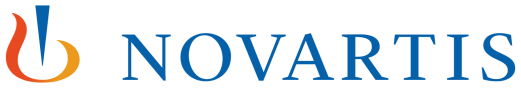 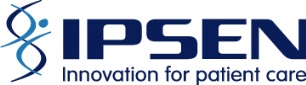 